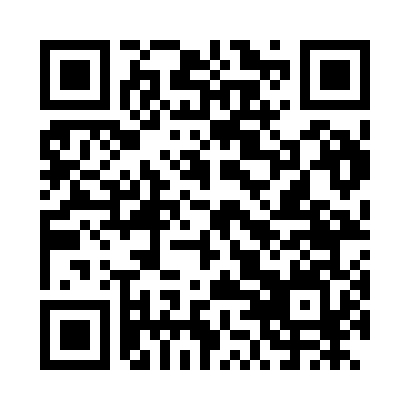 Prayer times for Agia Ermioni, GreeceWed 1 May 2024 - Fri 31 May 2024High Latitude Method: Angle Based RulePrayer Calculation Method: Muslim World LeagueAsar Calculation Method: HanafiPrayer times provided by https://www.salahtimes.comDateDayFajrSunriseDhuhrAsrMaghribIsha1Wed4:386:181:126:068:079:412Thu4:376:171:126:068:089:423Fri4:356:161:126:078:099:444Sat4:346:151:126:078:109:455Sun4:326:141:126:088:119:466Mon4:316:131:126:088:129:487Tue4:296:121:126:098:139:498Wed4:286:111:126:098:149:509Thu4:266:101:126:108:159:5110Fri4:256:091:126:108:159:5311Sat4:236:081:126:118:169:5412Sun4:226:071:126:118:179:5513Mon4:216:061:126:128:189:5714Tue4:196:051:126:128:199:5815Wed4:186:041:126:138:209:5916Thu4:176:031:126:138:2110:0117Fri4:156:021:126:148:2210:0218Sat4:146:021:126:148:2310:0319Sun4:136:011:126:158:2310:0420Mon4:126:001:126:158:2410:0621Tue4:115:591:126:158:2510:0722Wed4:105:591:126:168:2610:0823Thu4:085:581:126:168:2710:0924Fri4:075:571:126:178:2710:1025Sat4:065:571:126:178:2810:1226Sun4:055:561:136:188:2910:1327Mon4:045:561:136:188:3010:1428Tue4:045:551:136:198:3110:1529Wed4:035:551:136:198:3110:1630Thu4:025:541:136:208:3210:1731Fri4:015:541:136:208:3310:18